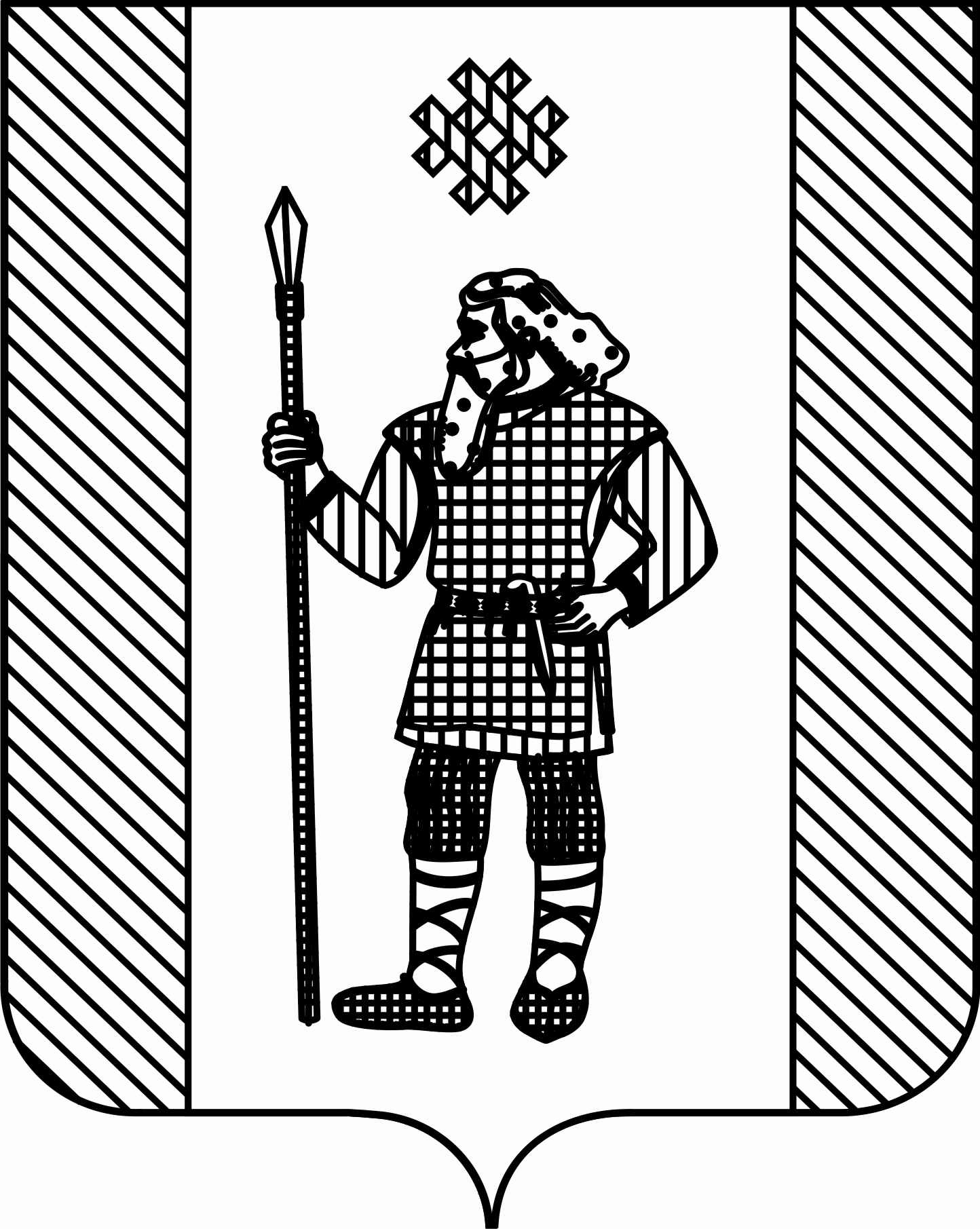 ЗЕМСКОЕ СОБРАНИЕКудымкарского муниципального районаР Е ш е н и е26.12.2013											        № 134Об утверждении Положения о Молодежном парламенте Кудымкарского муниципального района Пермского краяРуководствуясь решением Совета представительных органов муниципальных образований Пермского края от 05.06.2013 № 72 «Об итогах деятельности рабочей группы Совета по подготовке предложений о формировании и повышении эффективности деятельности муниципальных молодежных парламентов», Земское Собрание Кудымкарского муниципального районаРЕШАЕТ:1. Утвердить прилагаемое Положение о Молодежном парламенте Кудымкарского муниципального района Пермского края.2. Настоящее решение вступает в силу после его официального опубликования в газете «Иньвенский край». ПредседательЗемского Собрания									А.А.НечаевГлава района –глава администрации								         В.А.КлимовПОЛОЖЕНИЕО МОЛОДЕЖНОМ ПАРЛАМЕНТЕ КУДЫМКАРСКОГО МУНИЦИПАЛЬНОГО РАЙОНАПЕРМСКОГО КРАЯI. Общие положения1.1. Молодежный парламент Кудымкарского муниципального района Пермского края (далее - Молодежный парламент) является постоянно действующим коллегиальным совещательным и консультативным органом при органах местного самоуправления Кудымкарского муниципального района Пермского края (далее - органы местного самоуправления), создаваемым с целью содействия деятельности органов местного самоуправления, подготовки резерва управленческих кадров, а также участия представителей молодежи в процессе выработки и принятия решений органами местного самоуправления.1.2. Молодежный парламент осуществляет свою деятельность на общественных началах в соответствии с Конституцией Российской Федерации, федеральными законами и законами Пермского края, настоящим Положением и Регламентом Молодежного парламента.II. Состав Молодежного парламента2.1. Молодежный парламент состоит из членов Молодежного парламента, количество которых составляет 15 человек.2.2.Кандидатами в члены Молодежного парламента  могут быть граждане Российской Федерации в возрасте от 18 до 35 лет включительно, имеющие постоянную или временную регистрацию по месту жительства на территории  муниципального образования «Кудымкарский муниципальный район».2.3. Молодежный парламент избирается на срок 2 (два) года.2.4. Срок полномочий Молодежного парламента может быть продлен по решению Земского Собрания Кудымкарского муниципального района (далее –Земское Собрание) на срок, не превышающий 2 (два) года.Кандидатами в члены Молодежного парламента не могут быть граждане, ограниченные в дееспособности либо признанные недееспособными вступившим в законную силу решением суда, лица, не имеющие гражданства Российской Федерации, а также граждане Российской Федерации, имеющие гражданство иностранного государства либо вид на жительство или иной документ, подтверждающий право на постоянное проживание гражданина Российской Федерации на территории иностранного государства, лица, имеющие неснятую или непогашенную судимость.»; «III. Порядок отбора граждан Российской Федерации в Молодёжный парламент3.1. Молодежный парламент формируется путем направления членов Молодежного парламента депутатами Земского Собрания, избранными на последних выборах депутатов Земского Собрания. Каждый из указанных депутатов направляет одного члена Молодежного парламента. 3.2. Депутат Земского Собрания самостоятельно определяет порядок отбора граждан Российской Федерации в состав Молодежного парламента, порядок отзыва члена Молодежного парламента и направления новой кандидатуры взамен отозванной.3.3. Решение о формировании Молодежного парламента принимается Земским Собранием в срок не позднее чем за 50 дней до даты принятия решения Земского Собрания о наделении лиц, указанных представлениях депутатов Земского Собрания, полномочиями членов Молодежного парламента.3.4. Решение депутата Земского Собрания о направлении гражданина Российской Федерации в состав Молодежного парламента оформляется представлением депутата Земского Собрания согласно приложению 1 к настоящему Положению.3.5. Представления депутатов Земского Собрания представляются в аппарат Земского Собрания не позднее чем за 10 дней до даты принятия решения о наделении лиц, указанных в представлениях депутатов Земского Собрания, полномочиями членов Молодежного парламента.К представлениям депутатов должны прилагаться анкеты члена Молодежного парламента согласно приложению 2 и согласия на обработку персональных данных согласно приложению 3 к настоящему Положению.3.6. Проект решения Земского Собрания о наделении лиц, указанных представлениях депутатов, полномочиями членов Молодежного парламента вносится и рассматривается в порядке, предусмотренном регламентом Земского Собрания.3.7. В целях вовлечения в деятельность Молодежного парламента лиц, включенных в состав Молодежного кадрового резерва, депутат Земского Собрания может осуществлять ротацию направленных ими граждан в состав Молодежного парламента из числа лиц, включенных в состав Молодежного кадрового резерва.3.8. Информация об итогах формирования Молодежного парламента в обязательном порядке размещается на официальном сайте муниципального образования «Кудымкарский муниципальный район» в информационно-телекоммуникационной сети Интернет.3.9. В случае прекращения членом Молодежного парламента, направленным от депутата Земского Собрания, своих полномочий, депутат в 30-дневный срок со дня прекращения полномочий члена Молодежного парламента обязаны направить в состав Молодежного парламента кандидатуру члена Молодежного парламента взамен прекратившего полномочия.3.10. В случае прекращения полномочий депутата Земского Собрания вновь избранный депутат может направить в состав Молодежного парламента кандидатуру члена Молодежного парламента взамен ранее направленного.3.11. Полномочия члена Молодежного парламента подтверждаются удостоверением члена Молодежного парламента согласно приложению 4 к настоящему Положению, которое после прекращения полномочий сдается им в аппарат Земского Собрания.»;IV. Прекращение полномочий, замещение вакантного мандатачлена Молодежного парламента 4.1. Полномочия члена Молодежного парламента прекращаются досрочно в случае:а) подачи письменного заявления о сложении своих полномочий. Заявление о сложении полномочий не может быть им отозвано после регистрации в установленной форме в Молодежном парламенте;б) утраты гражданства Российской Федерации;в) выезда на постоянное место жительства за пределы Пермского края;г) призыва на военную службу;д) вступления в законную силу обвинительного приговора суда по уголовному делу в отношении лица, являющегося членом Молодежного парламента;е) признания судом недееспособным или ограниченно дееспособным вступившим в законную силу решением суда;ж) признания судом безвестно отсутствующим или объявления умершим;з) смерти;и) систематического неучастия в работе Молодежного парламента, а также в работе органов, членом которых он является. Под систематическим неучастием в работе Молодежного парламента или его рабочего органа понимается пропуск заседаний Молодежного парламента либо его рабочего органа более трех раз без уважительной причины либо без предварительного (не менее чем за три дня до заседания) письменного уведомления об уважительной причине своего отсутствия;к) отзыва члена Молодежного парламента субъектом, направившим его в состав Молодежного парламента, - в случае неисполнения членом Молодежного парламента своих обязанностей либо совершения действий, дискредитирующих звание члена Молодежного парламента либо депутата, чьим помощником он является;л) прекращения полномочий субъекта, направившего члена Молодежного парламента в состав Молодежного парламента.Полномочия члена Молодежного парламента в случае, предусмотренном подпунктом "а" настоящего пункта, прекращаются со дня подачи заявления.Полномочия члена Молодежного парламента в случаях, установленных подпунктами "б"-"з" настоящего пункта, прекращаются с момента наступления события, повлекшего досрочное прекращение полномочий.4.2. Полномочия члена Молодежного парламента прекращаются решением Земского Собрания. О прекращении полномочий члена Молодежного парламента немедленно извещается субъект назначения члена Молодежного парламента.V. Полномочия Молодежного парламента 5.1. К компетенции Молодежного парламента относятся:- осуществление взаимодействия молодежи и молодежных общественных объединений с органами местного самоуправления;- участие в работе постоянных депутатских комиссий и рабочих групп Земского Собрания при подготовке и рассмотрении проектов нормативных правовых актов;- участие в публичных и общественных слушаниях, круглых столах и других мероприятиях, проводимых на территории Кудымкарского муниципального района;- реализация социально значимых проектов, оказание содействия в реализации таких проектов;- организация и проведение социально значимых мероприятий, оказание содействия в проведении таких мероприятий;- подготовка предложений по изменению и дополнению настоящего Положения;- принятие Регламента Молодежного парламента, внесение изменений в Регламент;- взаимодействие с органами местного самоуправления, Молодежным парламентом при Законодательном Собрании Пермского края, молодежными парламентами других муниципальных образований (в том числе создание территориальных ассоциаций), молодежными общественными объединениями в пределах своих полномочий;- осуществление иных полномочий в соответствии с настоящим Положением.VI. Структура Молодежного парламента 6.1. Возглавляет Молодежный парламент председатель Молодежного парламента, имеющий заместителя.Рабочими органами Молодежного парламента являются Совет, комиссии, рабочие группы Молодежного парламента.6.2. На первом заседании Молодежного парламента из числа членов Молодежного парламента на срок действия Молодежного парламента избираются председатель Молодежного парламента и его заместитель.Выборы председателя и заместителя председателя Молодежного парламента осуществляются открытым голосованием. Председатель, заместитель председателя Молодежного парламента считаются избранными, если за них проголосовало более половины голосов от установленного числа членов Молодежного парламента.Решения об избрании председателя Молодежного парламента и заместителя председателя оформляются решениями Молодежного парламента.Председатель Молодежного парламента:- председательствует на заседании Молодежного парламента и его Совета; - представляет Молодежный парламент в отношениях с органами государственной власти, органами местного самоуправления, общественными и другими организациями и учреждениями;- информирует Земское Собрание о рассмотренных на заседаниях Молодежного парламента и Совета Молодежного парламента вопросах и принятых ими решениях;- информирует членов Молодежного парламента о решениях органов местного самоуправления, затрагивающих права и законные интересы молодежи;- созывает Совет Молодежного парламента;- координирует работу Молодежного парламента, Совета, комиссий, рабочих групп Молодежного парламента;- организует обеспечение членов Молодежного парламента необходимой информацией и материалами;- выполняет другие полномочия, возложенные на него решением Молодежного парламента, Совета Молодежного парламента.Заместитель председателя Молодежного парламента:- ведет заседание Молодежного парламента в отсутствие председателя;- замещает председателя Молодежного парламента в его отсутствие;- в пределах своих полномочий координирует деятельность комиссий, рабочих групп Молодежного парламента;- решает другие вопросы внутренней организации деятельности Молодежного парламента в соответствии с регламентом Молодежного парламента.6.3. Для обеспечения полномочий Молодежного парламента образуются Совет Молодежного парламента и комиссии Молодежного парламента. В состав Совета Молодежного парламента входят председатель Молодежного парламента, его заместитель, председатели комиссий Молодежного парламента. Совет Молодежного парламента возглавляет председатель Молодежного парламента.Совет Молодежного парламента созывает очередные и внеочередные заседания Молодежного парламента, организует его работу, координирует работу комиссий, рабочих групп Молодежного парламента, разрабатывает планы работы Молодежного парламента и представляет их на утверждение Молодежного парламента.6.4. Молодежный парламент из числа его членов образует комиссии, количество, состав и тематические направления деятельности которых определяются решением Молодежного парламента.Каждый член Молодежного парламента (за исключением председателя и заместителя председателя Молодежного парламента) обязан состоять в одной из комиссий Молодежного парламента. Формирование комиссий осуществляется на основе заявлений членов Молодежного парламента, подаваемых на имя председателя парламента.Работой комиссии руководит председатель комиссии. Председатель и заместитель председателя комиссии Молодежного парламента избираются на заседании комиссии из числа ее членов.Заседания комиссии проводятся по мере необходимости, но не реже одного раза в квартал. Заседание комиссии правомочно, если на нем присутствует более половины от числа ее членов.Комиссии Молодежного парламента:- осуществляют изучение и предварительное рассмотрение проектов нормативных актов;- формируют предложения к проектам нормативных актов и направляют их в письменном виде в Совет Молодежного парламента;- осуществляют подготовку проектов решений Молодежного парламента и выносят их на рассмотрение Совета Молодежного парламента;- организуют работу по направлениям своей деятельности в соответствии со своим планом работы и во взаимодействии с постоянными депутатскими комиссиями и рабочими группами Земского Собрания, комитетами (комиссиями) администрации Кудымкарского муниципального района;- выполняют поручения Совета Молодежного парламента;- представляют Совету Молодежного парламента ежегодный отчет о деятельности комиссии, отчет о деятельности комиссии за созыв;- решают иные вопросы организации своей деятельности.Решения комиссии носят рекомендательный характер.Комиссии Молодежного парламента организуют работу по направлениям своей деятельности с соответствующими постоянными депутатскими комиссиями и рабочими группами Земского Собрания, комитетами (комиссиями) администрации Кудымкарского муниципального района, подготавливают самостоятельно или совместно с экспертными и рабочими группами Молодежного парламента проекты решений по направлениям своей деятельности для их рассмотрения на заседаниях Молодежного парламента.6.5. Молодежный парламент по предложению Совета Молодежного парламента из числа своих членов может образовывать рабочие группы Молодежного парламента. В работе рабочих групп Молодежного парламента могут участвовать представители молодежных общественных объединений, органов местного самоуправления, специалисты.VII. Организация работы Молодежного парламента 7.1. Первое заседание Молодежного парламента организует Земское Собрание в двухнедельный срок после утверждения состава Молодежного парламента.7.2. Заседания Молодежного парламента проводятся по мере необходимости, но не реже одного раза в квартал.7.3. Заседания Молодежного парламента являются открытыми. В работе Молодежного парламента могут принимать участие должностные лица органов местного самоуправления Кудымкарского муниципального района, депутаты Земского Собрания, иные приглашенные лица.7.4. Заседание Молодежного парламента правомочно, если на нем присутствует не менее 50 процентов от установленного числа членов Молодежного парламента.7.5. Молодежный парламент по направлениям своей деятельности разрабатывает и принимает решения для их последующего направления и рассмотрения в соответствующих органах местного самоуправления.Решения Молодежного парламента носят рекомендательный характер.7.6. Решения Молодежного парламента принимаются большинством голосов от числа присутствующих на заседании членов Молодежного парламента.7.7. Информационное, организационное и материально-техническое обеспечение деятельности Молодежного парламента осуществляется отделом культуры, молодёжной политики и спорта администрации Кудымкарского муниципального района.7.8. Финансирование деятельности Молодежного парламента является расходным обязательством бюджета Кудымкарского муниципального района в рамках Муниципальной программы « Культура Кудымкарского муниципального района на 2014-2018 годы».7.9. Иные вопросы организации и деятельности Молодежного парламента регулируются Регламентом Молодежного парламента, утверждаемым решением Молодежного парламента.                                                                             В Земское Собрание Кудымкарского                                                     муниципального районаПРЕДСТАВЛЕНИЕдепутата Земского Собрания Кудымкарского муниципального района о направлении гражданина Российской Федерации в состав Молодежного парламента Кудымкарского муниципального района Пермского края	Я, депутат Земского Собрания Кудымкарского муниципального района ____________________________________________________________________(фамилия, имя, отчество)направляю гражданина Российской Федерации _________________________________________________________________(фамилия, имя, отчество)______________________________________________________________________(дата и место рождения)______________________________________________________________________(место жительства)___________________________________________________________________(место работы)в состав Молодежного парламента Кудымкарского муниципального района Пермского края.Депутат Земского Собрания Кудымкарского муниципального района                                   ________________________________                                                                (подпись)                                      (Ф.И.О.)             Приложение 2к Положению о Молодежном парламенте Кудымкарского муниципального района Пермского краяАНКЕТАчлена Молодежного парламента Кудымкарского муниципального района Пермского края1. Фамилия, имя, отчество ____________________________________________2. Дата и место рождения _____________________________________________3. Данные паспорта  гражданина Российской Федерации (серия, номер, кем икогда выдан) _________________________________________________________________________________________________________________________________4. Адрес регистрации по месту жительства _________________________________5. Адрес фактического проживания (если он отличается от адреса регистрации)___________________________________________________________________6. Место работы (учебы) - наименование учреждения, должность (наименованиеучреждения, специальность, курс) _____________________________________7. Образование _____________________________________________________8. Адрес электронной почты ______________________________________________9. Номер телефона (домашний, рабочий, мобильный) _____________________Дата                                                                                 Подпись члена                                                                                             Молодежного парламентаПриложение 3к Положению о Молодежном парламенте Кудымкарского муниципального района Пермского краяСогласиесубъекта персональных данныхна обработку персональных данных<*>Я,_______________________________________________________________, (фамилия имя, отчество, число, месяц, год рождения,место рождения____________________________________________________(село, поселок, город, район, область, край, республиказарегистрированный по адресу: __________________________________________,                                                      (индекс, наименование края/область, населенного пункта,района, улица, дом, корпус, квартира)даю согласие Земскому Собранию Кудымкарского муниципального района (619000, г. Кудымкар, ул. Пермяцкая, 47) на обработку информации, составляющей мои персональные данные, предоставляемые мною в соответствии с правовыми актами Земского Собрания Кудымкарского муниципального района.Согласен на совершение следующих действий: сбор, запись, систематизация, накопление, хранение, уточнение, извлечение, использование, передача, удаление, уничтожение персональных данных следующими способами: с использованием средств автоматизации и без использования средств автоматизации.Срок действия настоящего согласия с __________________по __________.Настоящее согласие может быть отозвано мной в письменной форме./____________________/                                                     /_______________________________/           (подпись)                                                                               ( расшифровка подписи)Дата_________________<*> Подлинник.ОПИСАНИЕудостоверения члена Молодежного парламента Кудымкарского муниципального района Пермского края1. Бланк удостоверения члена Молодежного парламента Кудымкарского муниципального района Пермского края (далее - удостоверение) представляет собой двухстраничную книжечку из бумаги розового цвета с защитной сеткой, наклеенную на плотное складывающееся пополам основание, обтянутое материалом темно-бордового цвета.Размер бланка удостоверения в сложенном виде - 92 x 60 мм.Графическое и художественное оформление бланка удостоверения приведено на прилагаемом эскизе.2. На внешней стороне удостоверения помещается надпись «УДОСТОВЕРЕНИЕ» (прописными буквами).3. На лицевой стороне в правой ее части находится чистое поле для фотографии владельца удостоверения размером 30 x 40 мм. Фотография скрепляется круглой гербовой печатью Земского Собрания Кудымкарского муниципального района.Под фотографией предусмотрена надпись «Дата выдачи удостоверения».Справа от фотографии владельца удостоверения помещается надпись «Удостоверение действительно по ____________».В нижней правой части удостоверения помещается надпись «Удостоверение подлежит возврату при оставлении должности».4. На левой стороне удостоверения, в середине верхней части, помещается надпись «УДОСТОВЕРЕНИЕ № ___», под ней предусмотрено место для записи фамилии, имени, отчества члена Молодежного парламента Кудымкарского муниципального района, а далее текст: «является членом Молодежного парламента Кудымкарского муниципального района».В нижней левой части удостоверения следует надпись «Председатель Земского Собрания»Образецудостоверения члена Молодежного парламента┌───────────────────────────────────┬──┬──────────────────────────────────┐│        Удостоверение N 0-0        │  │          ┌──────────────────────┐││                                   │  │┌──────┐  │    Удостоверение     │││              Иванов               │  ││ фото │  │    действительно     │││           Иван Иванович           │  ││      │  │по "___" __________ г.│││                                   │  ││      │  │                      │││    является членом Молодежного    │  │└──────┘  └──────────────────────┘││      парламента Кудымкарского     │                                     ││       муниципального района       │  │                                  ││                                   │  │_____________                     ││                                   │  │(дата выдачи)                     ││                                   │  │                                  ││Председатель                       │  │                                  ││Земского Собрания                  │  │                                  ││                                   │  │ Удостоверение подлежит возврату  ││                                   │  │     при оставлении должности     │└───────────────────────────────────┴──┴──────────────────────────────────┘УТВЕРЖДЕНОрешением Земского Собрания                                         Кудымкарского муниципального района от 26.12.2013 № 134Приложение 1к Положению о Молодежном парламенте Кудымкарского муниципального района Пермского краяПриложение 4к Положению о Молодёжном парламенте Кудымкарского муниципального района Пермского краяУДОСТОВЕРЕНИЕ